RECENT ADVANCES IN ENDODONTICSAkshat Sachdeva: Senior Research Fellow,  Dept. of Conservative Dentistry and Endodontics, Centre for Dental Education and Research, All India Institute of Medical Sciences, New DelhiVrinda Vats: Senior Lecturer, Dept. of Conservative Dentistry and Endodontics, Sudha Rustagi College of Dental Sciences and Research, Faridabad, Haryana.Drishti Palwankar: Assistant Professor,  Dept. of Conservative Dentistry and Endodontics, Faculty of Dental Sciences, SGT University, Gurugram, Haryana.Sonam Dhall: Endodontist, Private Practitioner, Hisar, Haryana.Jyoti Lamba: Endodontist, Private Practitioner, Faridabad, Haryana.Palak Agrawal: Postgraduate Resident, Dept. of Conservative Dentistry and Endodontics, Sudha Rustagi College of Dental Sciences and Research, Faridabad, Haryana.Abstract:Endodontics is a rapidly expanding branch of dentistry, including root canal therapy as a regular treatment option, the goals of which include the elimination of apical periodontitis of endodontic origin and ensuring the stability of results over time in order to avoid recurrence.1 The technical advances in the development of even more efficient and resistant endodontic instrument reached important results in the last few years with the adoption of NiTi alloys and thermal treatments, which could increase the flexibility and the resistance of the instruments.2 In general, root canal/endodontic treatment is usually considered as one of the most challenging practices in dentistry. However, recent technological advancements have resulted in a more predictable endodontic treatment with successful outcomes in challenging cases.Introduction:Artificial Intelligence in Endodontics:The term “artificial intelligence” was coined in 1956 at a conference in Dartmouth by John McCarthy. Machine learning, neural networks, and deep learning are subsets of artificial intelligence. Neural networks (NNs) use artificial neurons that are like human neural networks and mimic the human brain in a mathematical model. NNs can simulate human cognitive skills like problem solving and human thinking abilities to name a few, which includes both learning and decision making.3 Neural networks basically have three layers: input layer (where information enters the system), hidden layer (where data are processed), and output layer (where the system decides what to do).4 The most used types of neural networks are artificial neural networks (ANN), convolutional neural networks (CNN), and recurrent neural networks. Deep learning is a part of neural networks where the computer learns on its own how to process the data.5AI can be useful in detecting periapical lesions and root fractures, root canal system anatomy evaluation, predicting the viability of dental pulp stem cells, determining working length measurements, and predicting the success of retreatment procedures.6 Setzer et al. in their research used deep learning to detect periapical lesions on cone-beam computed tomographic (CBCT) images. The accuracy of finding the lesions was 93%.7 AI technology has also proven to be very efficient in comparison to periapical radiographs in diagnosing vertical root fractures on CBCT images.8Guided Endodontics:Endodontic treatment can often be challenging when cases of pulp canal obliteration (PCO) are encountered. PCO refers to the deposition of hard tissue within the root canal space and can occur as a result of trauma, following orthodontic treatment, in response to pulpal injuries, dental caries, restorative procedures or abfractions and in teeth of elderly patients.9 Recently, the concept of guided endodontics has been reported, in which computer-designed guides are used for access cavity preparation in order to achieve predictable and safe results.10There are different types of guided endodontics: static guided endodontics (SGE) and dynamic guided endodontics (DGE). SGE is performed by obtaining a CBCT image of the patient’s upper or lower arch (depending on where the tooth to be treated is located). At the same time, a registration of the patient’s arch of interest is performed, which can be performed with an intraoral scanner or by obtaining an impression that will be scanned later. The two obtained images are superimposed through the aid of software, whereby a guide can be designed that will cover the tooth of interest (and some adjacent teeth). In this guide, a drill hole can be designed with a specific appropriate diameter and angulation to allow direct access to the calcified canal.11 DGE is based on the use of CBCT images with reference marks that are placed in the patient’s mouth on the side opposite to the side to be operated on (before performing the CBCT). With the help of a stereo camera connected to a dynamic navigation system, the trajectory of the drills into the pulp chamber and root canal is coordinated in real time. This way, the operator can follow everything he/she does on a monitor and can correct or adjust the angulation of the instruments as needed.12It can be concluded that guided endodontics using static or dynamic navigation appears to be a safe and minimally invasive method for detecting calcified root canalsMagnification in Endodontics:Magnification is chiefly driven by innovation and technology and has now radically changed how endodontic practice is currently being performed.13 Over the years, many magnification devices have been introduced as bridging tools between the naked eyes and the microscope. In fact, tools, such as an endoscope, magnifying glass, and intraoral camera, have largely been superseded by contemporary devices that seem to be more practical and convenient for application, such as loupes and dental operating microscope (DOM). The main differences between the two devices have been depicted in figure 1.14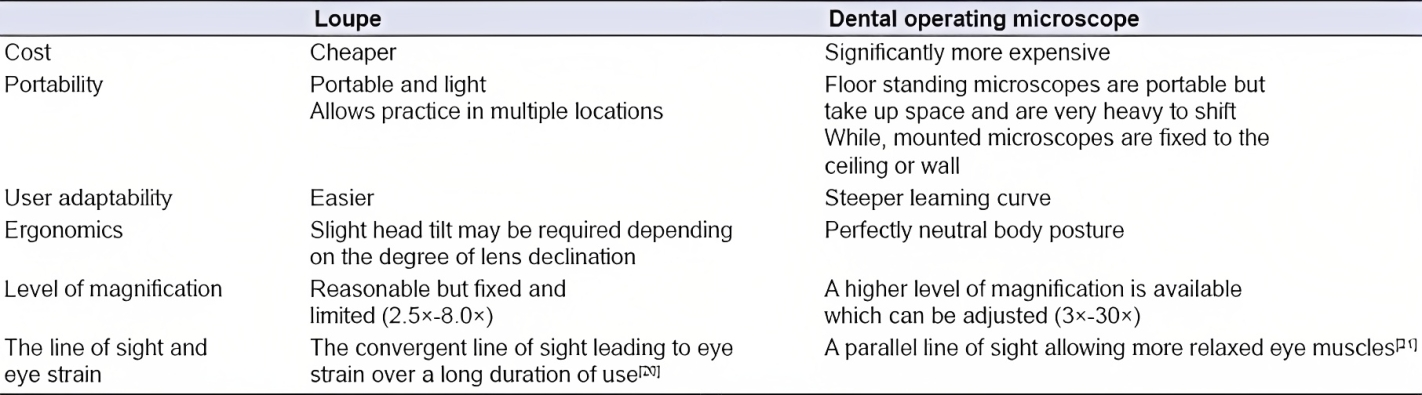 Figure – 1: Differences between loupes and DOMThe enhanced vision and illumination can facilitate the following:14Diagnosing caries and minute cracksConservative access openingIdentifying obscure anatomyManaging sclerosed canalsConfirming canal cleanliness prior to obturationOutlining and removing pulp stonesManaging perforation and tooth resorptionRetrieving silver point, separated instrument, and fractured postSmaller osteotomy, magnified inspection of resected surface, as well as retropreparation and retrofill in endodontic microsurgery.Endodontic Imaging:The advent of cone beam computed tomography (CBCT) has resulted in widespread adoption of this technology for three-dimensional image capture/processing. Computed tomography greatly enhances diagnostic yield in certain situations where two-dimensional conventional radiographic studies have limitations. Shortest scan times should be used with the smallest field of view and the smallest available voxel size without compromising on the signal to noise ratio.15The existing literature supports the use of CBCT in clinical endodontics for selected diagnostic tasks, on a case-by-case basis, following a thorough clinical evaluation. Some of the potential applications of CBCT include diagnoses related to the following: Initial diagnosis where nonspecific signs and symptoms exist, dental anomalies and developmental disturbances, presence of anatomic variations, calcified canals, broken instruments, vertical root fractures, failure of prior treatment, nonsurgical and surgical retreatments, select cases of trauma, resorption (external and internal), and implant placement.16Root Canal Disinfection:Complexities of the root canal systems, in addition to the structure and composition of the dentin, are key challenges for effective disinfection in endodontics. The inability of antimicrobials to eliminate biofilm bacteria in the anatomical complexities and uninstrumented portions of the root canal would compromise their efficacy in root canal treatment. Thus, steps taken to improve the delivery of irrigant (irrigation dynamics) within the root canal system are crucial to achieve the maximum efficacy out of the antimicrobials.15Antimicrobial photodynamic therapy (APDT) is a two-step procedure that involves the application of a photosensitizer (PS) (step-1), followed by light illumination (step 2) of the sensitized tissue, which would generate a toxic photochemistry on the target cell, leading to microbial killing.17 Currently, APDT is considered not an alternative but a possible supplement to the existing protocols for root canal disinfection.18Ozone treatment has unique properties ranging from antimicrobial, immunostimulant, analgesic, and antihypnotic to detoxicating, bioenergetic, and biosynthetic activities. Ozone can be utilized as an antimicrobial in endodontics. Ozone is efficacious when recommended in sufficient concentration, time and conveyed accurately into root canals after conventional cleaning, shaping, and irrigation has been accomplished. At the point, when a root canal was disinfected using ozone water with sonification, the antimicrobial adequacy was similar to 2.5% NaOCl. Ozone was seen as viable against disease‑causing microorganisms such as Enterococcus faecalis, Candida albicans, Peptostreptococcus, and Pseudomonas aeruginosa. Ozone likewise kills the particular anaerobic odor related to some incessantly tainted teeth.19CONCLUSION:Contemporary endodontics has seen an unprecedented advance in technology and materials. Jointly, these advances are aimed at improving the state of the art and science of endodontic treatment.REFERENCES:Zanza A, Reda R, Pagnoni F, Patil S. Future Trends in Endodontics: How Could Materials Increase the Long-Term Outcome of Root Canal Therapies? Materials (Basel). 2022 May 12;15(10):3473.Gambarini G, Seracchiani M, D'Angelo M, Reda R, Testarelli L. Future Trends in Endodontics: From the Virtual Assessment of the Anatomy to the Computer-driven Approach. J Contemp Dent Pract. 2020 Jan 1;21(1):1.Lamba J, Malhotra T, Palwankar D, Vats V, Sachdeva A. Artificial Intelligence in Dentistry: A Literature Review. Biomed J Sci & Tech Res. 2023;51(1):42323-6.Ossowska A, Kusiak A, Świetlik D. Artificial Intelligence in Dentistry-Narrative Review. Int J Environ Res Public Health. 2022 Mar 15;19(6):3449.Khanagar SB, Al-Ehaideb A, Maganur PC, Vishwanathaiah S, Patil S, Baeshen HA, Sarode SC, Bhandi S. Developments, application, and performance of artificial intelligence in dentistry - A systematic review. J Dent Sci. 2021 Jan;16(1):508-522.Aminoshariae A, Kulild J, Nagendrababu V. Artificial Intelligence in Endodontics: Current Applications and Future Directions. J Endod. 2021 Sep;47(9):1352-1357.Setzer FC, Shi KJ, Zhang Z, Yan H, Yoon H, Mupparapu M, Li J. Artificial Intelligence for the Computer-aided Detection of Periapical Lesions in Cone-beam Computed Tomographic Images. J Endod. 2020 Jul;46(7):987-993.Fukuda M, Inamoto K, Shibata N, Ariji Y, Yanashita Y, Kutsuna S, Nakata K, Katsumata A, Fujita H, Ariji E. Evaluation of an artificial intelligence system for detecting vertical root fracture on panoramic radiography. Oral Radiol. 2020 Oct;36(4):337-343.Moreno-Rabié C, Torres A, Lambrechts P, Jacobs R. Clinical applications, accuracy and limitations of guided endodontics: a systematic review. Int Endod J. 2020 Feb;53(2):214-231.Kulinkovych-Levchuk K, Pecci-Lloret MP, Castelo-Baz P, Pecci-Lloret MR, Oñate-Sánchez RE. Guided Endodontics: A Literature Review. Int J Environ Res Public Health. 2022 Oct 26;19(21):13900.van der Meer WJ, Vissink A, Ng YL, Gulabivala K. 3D Computer aided treatment planning in endodontics. J Dent. 2016 Feb;45:67-72.Connert T, Weiger R, Krastl G. Present status and future directions - Guided endodontics. Int Endod J. 2022 Oct;55 Suppl 4(Suppl 4):995-1002.Singh S. Microscopes in Conservative Dentistry and Endodontics Research. J Conserv Dent. 2022 Jul-Aug;25(4):333-337.Low JF, Dom TNM, Baharin SA. Magnification in endodontics: A review of its application and acceptance among dental practitioners. Eur J Dent. 2018 Oct-Dec;12(4):610-616.Kishen A, Peters OA, Zehnder M, Diogenes AR, Nair MK. Advances in endodontics: Potential applications in clinical practice. J Conserv Dent. 2016 May-Jun;19(3):199-206.American Association of Endodontists; American Academy of Oral and Maxillofacial Radiology. Use of cone-beam computed tomography in endodontics Joint Position Statement of the American Association of Endodontists and the American Academy of Oral and Maxillofacial Radiology. Oral Surg Oral Med Oral Pathol Oral Radiol Endod. 2011 Feb;111(2):234-7.Sachdeva A. Photodynamic therapy in dentistry: A literature review. J Dent Panacea 2023;5(1):17-20.Kishen A. Advanced therapeutic options for endodontic biofilms. Endod Topics. 2010;22:99–123.Vats V, Dhall S, Sachdeva A. Ozone therapy in dentistry: A literature review. J Oral Res Rev 2022;14:84-7.